Teacher Rating Sheet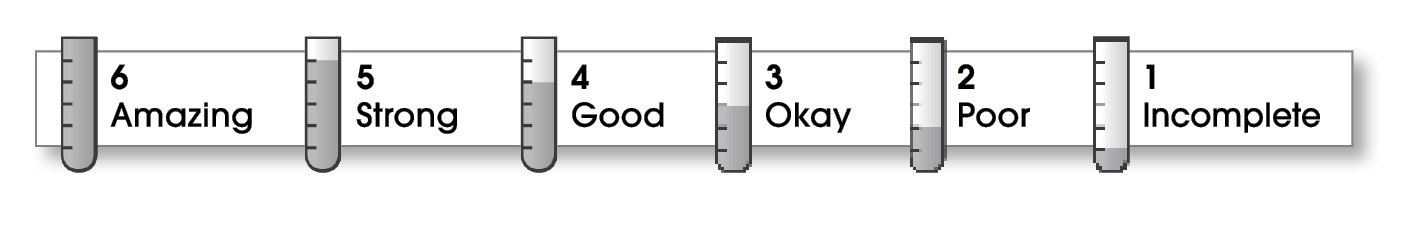 © Thoughtful Learning	For Writers Express Name:Title:StructureStructureStructureStructureStructureStructureStructureStructureStructureGreat start!Detailed middleLogical orderInteresting endingGreat start!Detailed middleLogical orderInteresting endingGreat start!Detailed middleLogical orderInteresting endingNo real openingNo explanationConfusing orderNo conclusionNo real openingNo explanationConfusing orderNo conclusion6654321IdeasIdeasIdeasIdeasIdeasIdeasIdeasIdeasIdeasClear topicInteresting detailsSpecific wordsVaried sentencesEasy/fun to readClear topicInteresting detailsSpecific wordsVaried sentencesEasy/fun to readClear topicInteresting detailsSpecific wordsVaried sentencesEasy/fun to readNo real topic namedLacks detailsGeneral wordsRepetitiveDifficult to readNo real topic namedLacks detailsGeneral wordsRepetitiveDifficult to read6654321ConventionsConventionsConventionsConventionsConventionsConventionsConventionsConventionsConventionsCorrect copyAttention to detailCorrect copyAttention to detailCorrect copyAttention to detailError filledSloppyError filledSloppy654321